 Republic of the Philippines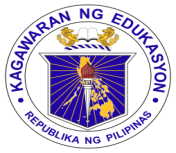 Department of EducationNegros Island RegionCity of SilayCERTIFICATE OF ASSUMPTIONTO WHOM IT MAY CONCERN: This is to certify that LILIBETH S. MACARONCIO has assumed and rendered her first day of service as Master Teacher I from Step  1 to Step 2 effective August 10, 2017. This certification is one of the requirements of the Commission on Audit for payment of her salary/other benefits.Issued this _____ day of ______ , 2017.JOWEY C. ALIMON, MP.AdAdministrative Officer VRepublic of the PhilippinesDepartment of EducationNegros Island RegionCity of SilayC E R T I F I C A T I O NTo Whom It May Concern:	This is to certify that MRS. LILIBETH S. MACARONCIO, Master Teacher I of this Division has not incurred any leave of absence without pay from August 9, 2014 to present.                                                                                                                                                                                                                                                                                                                                                                                                                                                                                                                                                                                                                                                                                                                                                                                                                                                                                                                                                                                                                                                                                                                                                                                                                                                                                                                                                                                                                                                                                                                                                                                                                                                                                                                                                                                                                                                                                                                                                                                                                	This certification is one of the requirements of the Commission on Audit for payment of her salary/other benefits.	Issued this ____ day of  _______ , 2017 at Silay City, Philippines.																						JOWEY C. ALIMON, M.P.Ad.								             Administrative officer V